2023年部门预算目   录第一部分  部门概况 一、主要职能二、机构设置三、部门预算部门构成第二部分  部门预算表一、收支总表二、收入总表三、支出总表四、财政拨款收支总表五、一般公共预算支出表六、一般公共预算基本支出表七、一般公共预算“三公”经费支出表八、政府性基金预算支出表第三部分  部门预算情况说明第四部分  名词解释第一部分　部门概况一、主要职能（一）贯彻党的路线方针政策，坚决维护党中央权威和集中统一领导。按照县委、县政府部署和要求，充分发挥参谋助手作用，全力做好“三服务”工作，保障县政府工作高效运转。（二）负责县政府日常工作的综合服务工作。承办县政府及办公室公文和领导文稿的起草、审核工作；办理各类公文的受理、拟办、运转、印发、报备、归档、清理工作；承办县政府各类会议的会务组织和会议研究事宜、决定事项的记录、纪要以及部署落实工作；承担县政府日常工作运转的政务、事务保障服务。（三）组织参与调查研究工作。围绕县政府重大决策、重要改革、重点工作开展专题调研，提出贯彻实施、促进改革、推动工作的政策措施；组织开展经济社会发展规划和政策研究，为县政府决策提供科学参考依据。（四）承担协调指导职责。负责联系县委各部门、县人大办公室、县政协办公室及武装部、法院、检察院、群团组织；协调县政府各部门相关事宜。（五）承办县政府各部门和各乡镇政府向县政府请示的事项，提出审核意见，报县政府领导审批。（六）负责督促检查工作。对县政府重点工作及县政府领导同志批示落实情况进行督促检查，报告真实情况，提出督查建议，促进工作落实；承接承办“710”督办系统相关事项的办理工作，及时向县政府领导报告督办情况。（七）督促各乡镇政府和县政府各部门办理人大代表、政协委员对政府工作的建议和提案。（八）负责指导县志、年鉴的编纂工作。（九）负责政务信息和电子政务工作。承担县政府工作的信息采编、报送及发布工作，审核政务公开信息，指导、监督年实施政府信息公开工作；负责县政府门户网站的更新维护和电子政务工作。负责县政府公开电话工作，承接承办市政府“12345”热线反映本县相关事项的办理工作，及时向县政府领导报告重要情况。（十）负责处理群众来信来访工作，及时向县委、县政府领导报告来信来访中提出的重要建议和反映的重要问题；负责重要信访事项的办理和落实；负责处理群众集体上访和异常突发信访事件；负责把涉法涉诉信访案件通过法治渠道解决，建立涉法涉诉信访案件依法终结制度。（十一）负责深化行政审批制度改革牵头工作，承担县政府职能转变和放管服改革协调小组办公室日常工作。（十二）负责县直机关事务的管理、保障、服务工作；负责全县公共机构节能监督管理和指导协调工作；负责全县公务用车平台的日常管理工作。（十三）负责全县政务服务体系建设的协调指导工作；协调、检查、指导和督促全县政府自身建设、政务服务、公共资源交易、投资审批中介服务市场建设等工作；负责县政务服务的日常监督管理，对开展行政审批事项、公共服务事项、投资项目并联审批事项集中办理工作进行监督管理；协调做好县、乡镇、村（社区）政务（为民）服务中心网络的互联互通工作。（十四）负责研究拟订全县营商环境建设工作意见、办法、措施和全县营商环境建设年度工作方案，确定全县营商环境建设工作的目标任务；负责组织、指导、协调、监督全县营商环境建设工作；负责公众评议各单位、各部门政务服务窗口单位、特定行业服务单位、涉企行政执法单位营商环境建设成效的监督指导。（十五）贯彻执行国家外事及港澳台的方针政策和法律法规；组织接待来访的重要外宾﹑进行公务活动的各国外交人员；会同有关部门对县域内境外非政府组织开展活动进行管理；负责管理外国专家、留学生及外资单位和中外合资单位外籍人员的涉外事项。（十六）完成县委、县政府交办的其他任务。二、机构设置湟源县人民政府办公室设4个内设机构：综合室、秘书室、督查室、信息室。三、部门预算部门构成纳入湟源县人民政府办公室2023年部门预算编制范围的二级预算单位包括：第二部分  部门预算表（注：此表为空表）第三部分  部门预算情况说明一、关于湟源县人民政府办公室2023年部门收支预算情况的总体说明按照综合预算的原则，湟源县人民政府办公室所有收入和支出均纳入部门预算管理。收入包括：一般公共预算拨款收入1270.44万元；支出包括：一般公共服务支出955.10万元，社会保障和就业支出154.88万元，卫生健康支出90.81万元，住房保障支出69.65万元。湟源县人民政府办公室2023年收支总预算1270.44万元。二、关于湟源县人民政府办公室2023年部门收入预算情况说明湟源县人民政府办公室2023年收入预算1270.44万元，其中：一般公共预算拨款收入1270.44万元，占100.00%。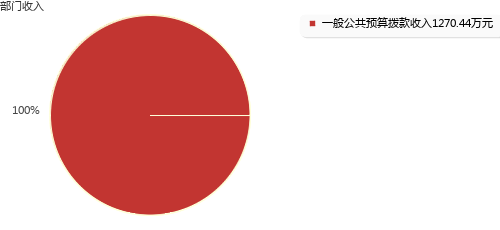 三、关于湟源县人民政府办公室2023年部门支出预算情况说明湟源县人民政府办公室2023年支出预算1270.44万元，其中：基本支出1051.58万元，占82.77%；项目支出218.86万元，占17.23%。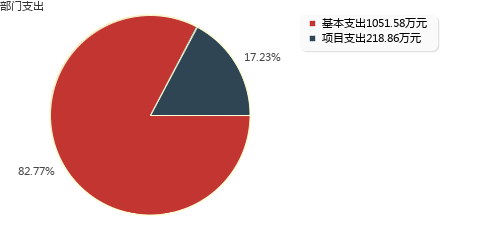 四、关于湟源县人民政府办公室2023年财政拨款收支预算情况的总体说明湟源县人民政府办公室2023年财政拨款收支总预算1270.44万元，比上年减少550.04万元，主要是2022年县财政局将机关事务服务中心部门项目经费下达至我办，2023年机关事务服务中心又进行单独核算，故造成本年项目预算减少。收入包括：一般公共预算拨款收入1270.44万元，上年结转0.00万元；政府性基金预算拨款收入0.00万元，上年结转0.00万元。支出包括： 一般公共服务支出955.10万元， 社会保障和就业支出154.88万元， 卫生健康支出90.81万元， 住房保障支出69.65万元。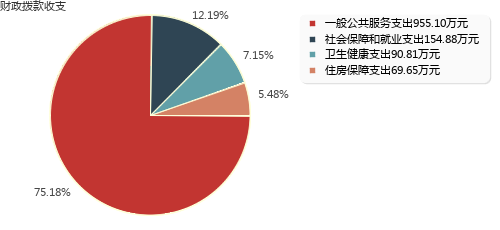 五、关于湟源县人民政府办公室2023年一般公共预算当年拨款情况说明（一）一般公共预算当年拨款规模变化情况。湟源县人民政府办公室2023年一般公共预算当年拨款1270.44万元,比上年减少550.04万元，主要是2022年县财政局将机关事务服务中心部门项目经费下达至我办，2023年机关事务服务中心又进行单独核算，故造成本年项目预算减少。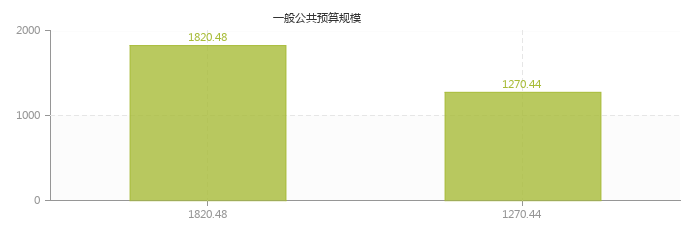 （二）一般公共预算当年拨款结构情况。一般公共服务支出955.10万元，占75.18%；社会保障和就业支出154.88万元，占12.19%；卫生健康支出90.81万元，占7.15%；住房保障支出69.65万元，占5.48%。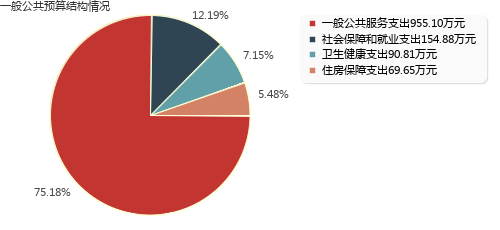 （三）一般公共预算当年拨款具体使用情况。1、一般公共服务支出（类）政府办公厅（室）及相关机构事务（款）行政运行（项）2023年预算数为955.10万元，比上年增加49.34万元，增长5.45%。主要是本年进行款项及人员变动导致本年预算较上年增加。2、一般公共服务支出（类）政府办公厅（室）及相关机构事务（款）机关服务（项）2023年预算数为0.00万元，比上年减少619.62万元，下降100.00%。主要是上年机关事务中心预算下达至政府办，本年独立预算。3、一般公共服务支出（类）政府办公厅（室）及相关机构事务（款）政务公开审批（项）2023年预算数为0.00万元，比上年减少8.00万元，下降100.00%。主要是本年进行款项及人员变动导致本年预算较上年减少。4、一般公共服务支出（类）政府办公厅（室）及相关机构事务（款）信访事务（项）2023年预算数为0.00万元，比上年减少8.00万元，下降100.00%。主要是本年进行款项及人员变动导致本年预算较上年减少。5、社会保障和就业支出（类）行政事业单位养老支出（款）机关事业单位基本养老保险缴费支出（项）2023年预算数为75.35万元，比上年增加11.04万元，增长17.17%。主要是人员增加、社保基数调整等原因。6、社会保障和就业支出（类）行政事业单位养老支出（款）机关事业单位职业年金缴费支出（项）2023年预算数为37.68万元，比上年增加5.53万元，增长17.20%。主要是人员增加、社保基数调整等原因。7、社会保障和就业支出（类）行政事业单位养老支出（款）其他行政事业单位养老支出（项）2023年预算数为40.54万元，比上年增加1.24万元，增长3.16%。主要是人员增加、社保基数调整等原因。8、社会保障和就业支出（类）其他社会保障和就业支出（款）其他社会保障和就业支出（项）2023年预算数为1.32万元，比上年减少0.19万元，下降12.58%。主要是政府聘用人员减少。9、卫生健康支出（类）行政事业单位医疗（款）行政单位医疗（项）2023年预算数为49.93万元，比上年增加12.71万元，增长34.15%。主要是人员增加、医疗基数调整等原因。10、卫生健康支出（类）行政事业单位医疗（款）事业单位医疗（项）2023年预算数为5.71万元，比上年减少1.24万元，下降17.84%。主要是由于人员调动，事业人员减少。11、卫生健康支出（类）行政事业单位医疗（款）公务员医疗补助（项）2023年预算数为35.18万元，比上年减少3.86万元，下降9.89%。主要是人员减少。12、住房保障支出（类）住房改革支出（款）住房公积金（项）2023年预算数为69.65万元，比上年增加11.04万元，增长18.84%。主要是由于住房公积金基数调整。六、关于湟源县人民政府办公室2023年一般公共预算基本支出情况说明湟源县人民政府办公室2023年一般公共预算基本支出1051.58万元，其中：人员经费987.55万元，主要包括：基本工资185.69万元、津贴补贴237.96万元、奖金165.46万元、绩效工资53.09万元、机关事业单位基本养老保险缴费75.35万元、职业年金缴费37.68万元、职工基本医疗保险缴费28.60万元、公务员医疗补助缴费35.18万元、其他社会保障缴费1.32万元、住房公积金69.65万元、其他工资福利支出30.00万元、退休费38.85万元、生活补助1.69万元、医疗费补助27.03万元；公用经费64.03万元，主要包括：办公费5.92万元、水费0.74万元、电费0.74万元、邮电费2.96万元、取暖费3.70万元、差旅费3.33万元、公务接待费1.11万元、工会经费8.79万元、公务用车运行维护费8.00万元、其他交通费用23.82万元、其他商品和服务支出4.92万元。七、关于湟源县人民政府办公室2023年一般公共预算“三公”经费预算情况说明湟源县人民政府办公室2023年一般公共预算“三公”经费预算数为9.11万元，比上年减少0.06万元，其中：因公出国（境）费0.00万元，增加0.00万元；公务用车购置及运行费8.00万元，增加0.00万元；公务接待费1.11万元，减少0.06万元。2023年“三公”经费预算比上年减少主要是响应“三公经费”核减政策。八、关于湟源县人民政府办公室2023年政府性基金预算支出情况的说明湟源县人民政府办公室2023年没有使用政府性基金预算拨款安排的支出。九、其他重要事项的情况说明（一）机关运行经费安排情况。2023年湟源县人民政府办公室机关运行经费财政拨款预算64.03万元，比上年预算减少0.76万元，下降1.17%。主要是办公费和工会经费减少。（二）政府采购安排情况。2023年湟源县人民政府办公室各单位政府采购预算总额0万元，其中：政府采购货物预算0万元、政府采购工程预算0万元、政府采购服务预算0万元。（三）国有资产占有使用情况。截至2023年2月底，湟源县人民政府办公室所属各预算单位共有车辆9辆，其中，省级领导干部用车0辆、厅级领导干部用车0辆、一般公务用车4辆、一般执法执勤用车0辆、特种专业技术用车0辆、其他用车5辆。单价50万元以上通用设备0台（套），单价100万元以上专用设备0台（套）。（四）绩效目标设置情况。2023年湟源县人民政府办公室预算均实行绩效目标管理，涉及项目8个，预算金额218.86万元。第四部分  名词解释一、收入类财政拨款收入：指本级财政当年拨付的资金，包括一般公共预算拨款收入和政府性基金预算拨款收入。其中：一般公共预算拨款收入包括财政部门经费拨款、专项收入、行政事业性收费收入、罚没收入、国有资源（资产）有偿使用收入和其他收入。二、支出类（一）基本支出：指为保障机构正常运转、完成日常工作任务而发生的人员支出和公用支出。（二）项目支出：指在基本支出之外为完成特定行政任务和事业发展目标所发生的支出。（三）一般公共预算“三公”经费支出：指一般公共预算安排的因公出国（境）费、公务用车购置及运行费和公务接待费支出。其中，因公出国（境）费是指部门工作人员因公务出国（境）的往返机票费、住宿费、伙食费、培训费等支出；公务用车购置及运行费是指部门购置公务用车支出及公务用车使用过程中发生的租用费、燃料费、过路过桥费、保险费等支出；公务接待费支出是指部门按规定开支的各类公务接待（含外宾接待）支出。（四）机关运行经费：为保障行政部门（含参照公务员法管理的事业部门）运行用于购买货物和服务的各项资金，包括办公及印刷费、邮电费、差旅费、会议费、福利费、日常维修费、专用材料及一般设备购置费、办公用房水电费、办公用房取暖费、办公用房物业管理费、公务用车运行维护费以及其他费用。三、支出科目类（一）一般公共服务支出（类）政府办公厅（室）及相关机构事务（款）行政运行（项）：指行政单位（包括实行公务员管理的事业单位）的基本支出。（二）一般公共服务支出（类）政府办公厅（室）及相关机构事务（款）机关服务（项）：指为行政单位(包括实行公务员管理的事业单位)提供后勤服务的各类后勤服务中心、医务室等附属事业单位的支出。其他事业单位的支出，凡单独设置了项级科目的，在单独设置的项级科目中反映。未单设项级科目的，在“其他”项级科目中反映。（三）社会保障和就业支出（类）行政事业单位养老支出（款）机关事业单位基本养老保险缴费支出（项）：指机关事业单位实施养老保险制度由单位缴纳的基本养老保险费支出。（四）社会保障和就业支出（类）行政事业单位养老支出（款）机关事业单位职业年金缴费支出（项）：指机关事业单位实施养老保险制度由单位实际缴纳的职业年金支出。（五）社会保障和就业支出（类）行政事业单位养老支出（款）其他行政事业单位养老支出（项）：指除上述项目以外其他用于行政事业单位养老方面的支出。（六）社会保障和就业支出（类）其他社会保障和就业支出（款）其他社会保障和就业支出（项）：指除上述项目以外其他用于社会保障和就业方面的支出。（七）卫生健康支出（类）行政事业单位医疗（款）行政单位医疗（项）：指财政部门安排的行政单位(包括实行公务员管理的事业单位，下同)基本医疗保险缴费经费，未参加医疗保险的行政单位的公费医疗经费，按国家规定享受离休人员、红军老战士待遇人员的医疗经费。（八）卫生健康支出（类）行政事业单位医疗（款）事业单位医疗（项）：指财政部门安排的事业单位基本医疗保险缴费经费，未参加医疗保险的事业单位的公费医疗经费，按国家规定享受离休人员待遇的医疗经费。（九）卫生健康支出（类）行政事业单位医疗（款）公务员医疗补助（项）：指财政部门安排的公务员医疗补助经费。（十）住房保障支出（类）住房改革支出（款）住房公积金（项）：指行政事业单位按人力资源和社会保障部、财政部规定的基本工资和津贴补贴以及规定比例为职工缴纳的住房公积金。（十一）一般公共服务支出（类）政府办公厅（室）及相关机构事务（款）政务公开审批（项）：反映各级政府政务公开审批方面的支出。（十二）一般公共服务支出（类）政府办公厅（室）及相关机构事务（款）信访事务（项）：反映各级政府用于接待群众来信来访方面的支出。四、部门专业类名词无湟源县人民政府办公室序号单位名称1湟源县信访局（湟源县人民政府办公室挂牌机构）2湟源县行政审批制度改革办公室（县人民政府办公室挂牌机构）3湟源县政务服务监督管理局（湟源县人民政府办公室挂牌机构）4湟源县营商环境建设监督局（湟源县人民政府办公室挂牌机构）5湟源县地方志办公室（县政府办所属事业单位）6湟源县人民政府办公室电子政务服务中心（县政府办所属事业单位）7湟源县外事办公室部门公开表1部门公开表1部门公开表1部门公开表1收支总表收支总表收支总表收支总表单位：万元单位：万元单位：万元单位：万元收     入收     入支     出支     出项     目预算数项目（按功能分类）预算数一、一般公共预算拨款收入1270.44一、一般公共服务支出955.10二、政府性基金预算拨款收入二、外交支出三、国有资本经营预算拨款收入三、国防支出四、财政专户管理资金收入四、公共安全支出五、事业收入五、教育支出六、上级补助收入六、科学技术支出七、附属单位上缴收入七、文化旅游体育与传媒支出八、事业单位经营收入八、社会保障和就业支出154.88九、其他收入九、社会保险基金支出十、卫生健康支出90.81十一、节能环保支出十二、城乡社区支出十三、农林水支出十四、交通运输支出十五、资源勘探工业信息等支出十六、商业服务业等支出十七、金融支出十八、援助其他地区支出十九、自然资源海洋气象等支出二十、住房保障支出69.65二十一、粮油物资储备支出二十二、国有资本经营预算支出二十三、灾害防治及应急管理支出二十四、预备费二十五、其他支出二十六、转移性支出二十七、债务还本支出二十八、债务付息支出二十九、债务发行费用支出三十、抗疫特别国债安排的支出三十一、往来性支出本年收入合计1270.44本年支出合计1270.44上年结转结转下年收入总计1270.44支出总计1270.44部门公开表2部门公开表2部门公开表2部门公开表2部门公开表2部门公开表2部门公开表2部门公开表2部门公开表2部门公开表2部门公开表2部门公开表2收入总表收入总表收入总表收入总表收入总表收入总表收入总表收入总表收入总表收入总表收入总表收入总表单位：万元单位：万元单位：万元单位：万元单位：万元单位：万元单位：万元单位：万元单位：万元单位：万元单位：万元单位：万元预算部门合计上年结转一般公共预算拨款收入政府性基金预算拨款收入国有资本经营预算拨款收入财政专户管理资金收入事业收入上级补助收入附属部门上缴收入事业部门经营收入其他收入1270.441270.44湟源县人民政府办公室1270.441270.44湟源县人民政府办公室（本级）1270.441270.44部门公开表3部门公开表3部门公开表3部门公开表3部门公开表3部门公开表3部门公开表3部门公开表3支出总表支出总表支出总表支出总表支出总表支出总表支出总表支出总表单位：万元单位：万元单位：万元单位：万元单位：万元单位：万元单位：万元单位：万元科目编码科目名称合计基本支出项目支出事业部门经营支出上缴上级支出对附属部门补助支出合计合计1270.441051.58218.86201一般公共服务支出955.10736.24218.8620103政府办公厅（室）及相关机构事务955.10736.24218.862010301行政运行955.10736.24218.86208社会保障和就业支出154.88154.8820805行政事业单位养老支出153.56153.562080505机关事业单位基本养老保险缴费支出75.3575.352080506机关事业单位职业年金缴费支出37.6837.682080599其他行政事业单位养老支出40.5440.5420899其他社会保障和就业支出1.321.322089999其他社会保障和就业支出1.321.32210卫生健康支出90.8190.8121011行政事业单位医疗90.8190.812101101行政单位医疗49.9349.932101102事业单位医疗5.715.712101103公务员医疗补助35.1835.18221住房保障支出69.6569.6522102住房改革支出69.6569.652210201住房公积金69.6569.65部门公开表4部门公开表4部门公开表4部门公开表4部门公开表4部门公开表4财政拨款收支总表财政拨款收支总表财政拨款收支总表财政拨款收支总表财政拨款收支总表财政拨款收支总表单位：万元单位：万元单位：万元单位：万元单位：万元单位：万元收      入收      入支       出支       出支       出支       出项    目预算数项  目合计一般公共预算政府性基金 预算一、本年收入1270.44一、本年支出1270.441270.44（一）一般公共预算拨款收入1270.44（一）一般公共服务支出955.10955.10（二）政府性基金预算拨款收入（二）外交支出（三）国防支出（四）公共安全支出（五）教育支出（六）科学技术支出（七）文化旅游体育与传媒支出（八）社会保障和就业支出154.88154.88（九）社会保险基金支出（十）卫生健康支出90.8190.81（十一）节能环保支出（十二）城乡社区支出（十三）农林水支出（十四）交通运输支出（十五）资源勘探工业信息等支出（十六）商业服务业等支出（十七）金融支出（十八）援助其他地区支出（十九）自然资源海洋气象等支出（二十）住房保障支出69.6569.65（二十一）粮油物资储备支出（二十二）国有资本经营预算支出（二十三）灾害防治及应急管理支出（二十四）预备费（二十五）其他支出（二十六）转移性支出（二十七）债务还本支出（二十八）债务付息支出（二十九）债务发行费用支出（三十）抗疫特别国债安排的支出（三十一）往来性支出二、上年结转二、结转下年（一）一般公共预算拨款（二）政府性基金预算拨款收入总计1270.44支出总计1270.441270.44部门公开表5部门公开表5部门公开表5部门公开表5部门公开表5部门公开表5部门公开表5一般公共预算支出表一般公共预算支出表一般公共预算支出表一般公共预算支出表一般公共预算支出表一般公共预算支出表一般公共预算支出表单位：万元单位：万元单位：万元单位：万元单位：万元单位：万元单位：万元支出功能分类科目支出功能分类科目支出功能分类科目支出功能分类科目2023年预算数2023年预算数2023年预算数科目编码科目编码科目编码科目名称合计基本支出项目支出类款项科目名称合计基本支出项目支出合计合计合计合计1270.441051.58218.86201一般公共服务支出　955.10736.24218.8603政府办公厅（室）及相关机构事务　955.10736.24218.8601行政运行　955.10736.24218.86208社会保障和就业支出　154.88154.8805行政事业单位养老支出　153.56153.5605机关事业单位基本养老保险缴费支出　75.3575.3506机关事业单位职业年金缴费支出　37.6837.6899其他行政事业单位养老支出　40.5440.5499其他社会保障和就业支出　1.321.3299其他社会保障和就业支出　1.321.32210卫生健康支出　90.8190.8111行政事业单位医疗　90.8190.8101行政单位医疗　49.9349.9302事业单位医疗　5.715.7103公务员医疗补助　35.1835.18221住房保障支出　69.6569.6502住房改革支出　69.6569.6501住房公积金　69.6569.65部门公开表6部门公开表6部门公开表6部门公开表6部门公开表6部门公开表6一般公共预算基本支出表一般公共预算基本支出表一般公共预算基本支出表一般公共预算基本支出表一般公共预算基本支出表一般公共预算基本支出表单位：万元单位：万元单位：万元单位：万元单位：万元单位：万元支出经济分类科目支出经济分类科目支出经济分类科目2023年基本支出2023年基本支出2023年基本支出科目编码科目编码科目名称合计人员经费公用经费类款科目名称合计人员经费公用经费合计合计合计1051.58987.5564.03301　工资福利支出919.98919.9801基本工资185.69185.6902津贴补贴237.96237.9603奖金165.46165.4607绩效工资53.0953.0908机关事业单位基本养老保险缴费75.3575.3509职业年金缴费37.6837.6810职工基本医疗保险缴费28.6028.6011公务员医疗补助缴费35.1835.1812其他社会保障缴费1.321.3213住房公积金69.6569.6599其他工资福利支出30.0030.00302　商品和服务支出64.0364.0301办公费5.925.9205水费0.740.7406电费0.740.7407邮电费2.962.9608取暖费3.703.7011差旅费3.333.3317公务接待费1.111.1128工会经费8.798.7931公务用车运行维护费8.008.0039其他交通费用23.8223.8299其他商品和服务支出4.924.92303　对个人和家庭的补助67.5767.5702退休费38.8538.8505生活补助1.691.6907医疗费补助27.0327.03部门公开表7部门公开表7部门公开表7部门公开表7部门公开表7部门公开表7部门公开表7部门公开表7部门公开表7部门公开表7部门公开表7部门公开表7一般公共预算“三公”经费支出表一般公共预算“三公”经费支出表一般公共预算“三公”经费支出表一般公共预算“三公”经费支出表一般公共预算“三公”经费支出表一般公共预算“三公”经费支出表一般公共预算“三公”经费支出表一般公共预算“三公”经费支出表一般公共预算“三公”经费支出表一般公共预算“三公”经费支出表一般公共预算“三公”经费支出表一般公共预算“三公”经费支出表单位：万元单位：万元单位：万元单位：万元单位：万元单位：万元单位：万元单位：万元单位：万元单位：万元单位：万元单位：万元上年预算数上年预算数上年预算数上年预算数上年预算数上年预算数2023年预算数2023年预算数2023年预算数2023年预算数2023年预算数2023年预算数合计因公出国(境)费用公务用车购置及运行费公务用车购置及运行费公务用车购置及运行费公务接待费合计因公出国(境)费用公务用车购置及运行费公务用车购置及运行费公务用车购置及运行费公务接待费合计因公出国(境)费用合计公务用车购置费公务用车运行费公务接待费合计因公出国(境)费用合计公务用车购置费公务用车运行费公务接待费9.178.008.001.179.118.008.001.11部门公开表8部门公开表8部门公开表8部门公开表8部门公开表8部门公开表8部门公开表8政府性基金预算支出表政府性基金预算支出表政府性基金预算支出表政府性基金预算支出表政府性基金预算支出表政府性基金预算支出表政府性基金预算支出表单位：万元单位：万元单位：万元单位：万元单位：万元单位：万元单位：万元支出功能分类科目支出功能分类科目支出功能分类科目支出功能分类科目2023年预算数2023年预算数2023年预算数科目编码科目编码科目编码科目名称合计基本支出项目支出类款项科目名称合计基本支出项目支出合 计合 计合 计合 计 部门预算项目支出绩效目标公开表 部门预算项目支出绩效目标公开表 部门预算项目支出绩效目标公开表 部门预算项目支出绩效目标公开表 部门预算项目支出绩效目标公开表 部门预算项目支出绩效目标公开表 部门预算项目支出绩效目标公开表 部门预算项目支出绩效目标公开表 部门预算项目支出绩效目标公开表预算年度：2023预算年度：2023预算年度：2023金额单位：万元金额单位：万元项目名称批复数绩效目标绩效指标绩效指标绩效指标绩效指标性质绩效指标值绩效度量单位项目名称批复数绩效目标一级指标二级指标三级指标绩效指标性质绩效指标值绩效度量单位编纂《湟源年鉴》出版费15.00 　负责指导县志、年鉴的编纂工作产出指标质量指标印刷书籍符合相关规格及要求≥100%编纂《湟源年鉴》出版费15.00 　负责指导县志、年鉴的编纂工作效益指标可持续影响指标为社会各界人士了解、研究、认识湟源提供服务定性优良中低差其他编纂《湟源年鉴》出版费15.00 　负责指导县志、年鉴的编纂工作满意度指标服务对象满意度指标给各行各业和有关单位及广大群众查询资料信息满意度定性优良中低差其他电子政务服务中心业务费77.86 政府大楼一楼大厅大屏维护费及其他业务费产出指标质量指标政务内外网及云视讯稳定运行定性优良中低差其他电子政务服务中心业务费77.86 政府大楼一楼大厅大屏维护费及其他业务费效益指标可持续影响指标保障大厅及其他政务公开设备正常运行定性优良中低差其他电子政务服务中心业务费77.86 政府大楼一楼大厅大屏维护费及其他业务费满意度指标服务对象满意度指标相关人员及部门定性优良中低差其他政务服务监督管理业务费2.00 　负责全县政务服务体系建设的协调指导工作；协调、检查、指导和督促全县政府自身建设、政务服务、公共资源交易、投资审批中介服务市场建设等工作产出指标质量指标大厅工作顺利开展定性优良中低差其他政务服务监督管理业务费2.00 　负责全县政务服务体系建设的协调指导工作；协调、检查、指导和督促全县政府自身建设、政务服务、公共资源交易、投资审批中介服务市场建设等工作效益指标经济效益指标搬迁顺利开展定性优良中低差其他政务服务监督管理业务费2.00 　负责全县政务服务体系建设的协调指导工作；协调、检查、指导和督促全县政府自身建设、政务服务、公共资源交易、投资审批中介服务市场建设等工作满意度指标服务对象满意度指标办事大厅相关人员定性优良中低差其他县涉外事工作业务费2.00 县涉外事工作业务费产出指标质量指标外事工作顺利开展定性优良中低差其他县涉外事工作业务费2.00 县涉外事工作业务费效益指标社会效益指标外事办工作顺利定性优良中低差其他县涉外事工作业务费2.00 县涉外事工作业务费满意度指标服务对象满意度指标服务对象满意定性优良中低差其他重点工作综合专项经费100.00 贯彻党的路线方针政策，坚决维护党中央权威和集中统一领导。按照县委县政府部署和要求，充分发挥参谋助手作用，全力做好“三服务”工作，保障县政府工作高效运转产出指标质量指标确保“三服务”工作定性优良中低差其他重点工作综合专项经费100.00 贯彻党的路线方针政策，坚决维护党中央权威和集中统一领导。按照县委县政府部署和要求，充分发挥参谋助手作用，全力做好“三服务”工作，保障县政府工作高效运转效益指标社会效益指标保障县政府工作高效运转定性优良中低差其他重点工作综合专项经费100.00 贯彻党的路线方针政策，坚决维护党中央权威和集中统一领导。按照县委县政府部署和要求，充分发挥参谋助手作用，全力做好“三服务”工作，保障县政府工作高效运转满意度指标服务对象满意度指标相关部门与单位满意定性优良中低差其他信访工作业务补助经费10.00 信访局日常办公经费，完成接访，上访人员满意产出指标质量指标接访效率高定性优良中低差其他信访工作业务补助经费10.00 信访局日常办公经费，完成接访，上访人员满意效益指标社会效益指标上访人员满意定性优良中低差其他信访工作业务补助经费10.00 信访局日常办公经费，完成接访，上访人员满意满意度指标服务对象满意度指标群众满意定性优良中低差其他县行政审批综合业务费10.00 行政服务大厅设备完善，业务正常开展产出指标质量指标行政服务大厅搬迁顺利定性优良中低差其他县行政审批综合业务费10.00 行政服务大厅设备完善，业务正常开展效益指标社会效益指标行政大厅正常运转定性优良中低差其他县行政审批综合业务费10.00 行政服务大厅设备完善，业务正常开展满意度指标服务对象满意度指标大厅业务顺利开展定性优良中低差其他县营商环境建设监督经费2.00 县营商环境建设、监督指导业务费产出指标数量指标营商环境建设、监督业务顺利开展≥100%县营商环境建设监督经费2.00 县营商环境建设、监督指导业务费效益指标社会效益指标社会效益日益增强定性优良中低差其他县营商环境建设监督经费2.00 县营商环境建设、监督指导业务费满意度指标服务对象满意度指标服务对象满意定性优良中低差其他